Администрация сельского поселения Куштиряковский сельсовет муниципального района Бакалинский район Республики БашкортостанПОСТАНОВЛЕНИЕот 19 декабря 2022 года № 44О внесении изменений и дополнений в постановление № 30 от 02.12.2021 г «Об утверждении Схемы размещения нестационарных торговых объектов на территории сельского поселения Куштиряковский сельсовет муниципального района Бакалинский район Республики Башкортостан на  2021-2025 годы».            Во исполнение Постановления Правительства Республики Башкортостан от 12 октября 2021 года №511 «Об утверждении Порядка разработки и утверждения органами местного самоуправления Республики Башкортостан схем размещения нестационарных торговых объектов», администрация сельского поселения Куштиряковский сельсовет муниципального района Бакалинский  район Республики БашкортостанПОСТАНОВЛЯЕТ:                                    1. В схему размещения нестационарных торговых объектов на территории сельского поселения Куштиряковский сельсовет муниципального района Бакалинский район Республики Башкортостан дополнить графой «Площадь нестанционарного торгового объекта, кв.м» .           2.Настоящее постановление обнародовать на официальном сайте Администрации сельского поселения Куштиряковский сельсовет  муниципального района Бакалинский район Республики Башкортостан.         3. Контроль за выполнением настоящего постановления возлагаю на себя.Глава сельского поселенияКуштиряковский сельсовет муниципального районаБакалинский  районРеспублики Башкортостан                                                    И.А.ШайдуллинПриложение № 1														к постановлению Администрациисельского поселенияКуштиряковский сельсовет МР Бакалинский район														Республики Башкортостан														№  44 от 19  декабря 2022 годаСХЕМАразмещения нестационарных торговых объектов на территории сельского поселения Куштиряковский сельсовет муниципального района Бакалинский район Республики Башкортостан на  2021-2025 годыПриложение № 2							К постановлению Администрации сельского поселения Куштиряковский сельсовет МР Бакалинский район											Республики Башкортостан									№  44 от 19 декабря 2022 годаГРАФИЧЕСКАЯ СХЕМАразмещения нестационарных торговых объектов на территории с.Куштиряково- место размещения нестационарных объектов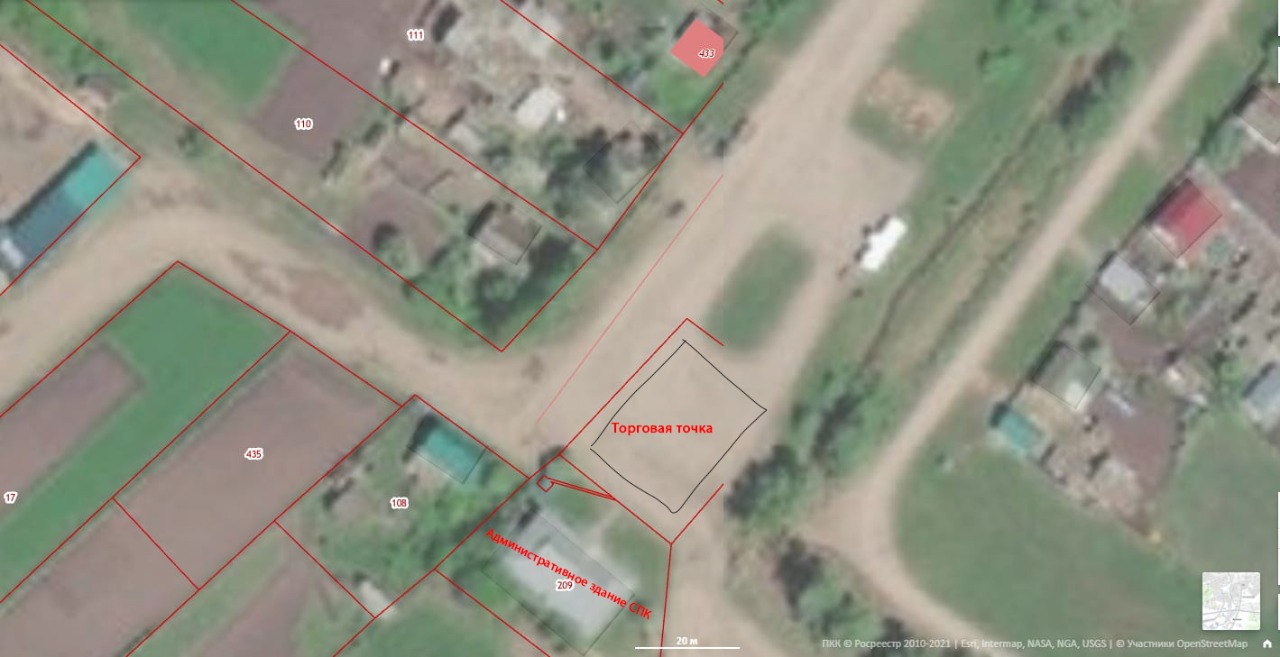 №Адресные ориентиры размещения нестационарного торгового объектаВид нестационарного торгового объектаСпециализация нестационарного торгового объектаФорма собственности земельного участкаПериод размещения нестационарного объектаРазмещение нестационарного торгового объекта субъектом малого и среднего предпринимательства (да/нет)Площадь нестанционарного торгового объекта,кв.мРБ, Бакалинский район, с. Куштиряково , ул.Речная возле административного здания СПК им. М.ХасановаТорговая площадкаПродовольственные и непродовольственные товарымуниципальнаяСогласно договорада10